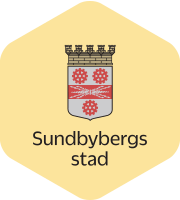                        Utbildningsmaterial vid                                   delegering                       allmänt och av läkemedelInledning..................................................................................................................................... 3Definitioner ................................................................................................................................ 3  Formell kompetens ..................................................................................................................... 3 Reell kompetens ..................................................................................................................... …..3Krav ............................................................................................................................................ 4De krav som ställs på dig är ................................................................................................... 4Sjuksköterskan ska ................................................................................................................. 4Allmänt gäller......................................................................................................................... 4Delegeringsbeslut .........................................................................................................................4Delegering av läkemedel och vanliga läkemedelsgrupper………………………………………5Medicin som man tar genom munnen .................................................................................... 5Tabletter ............................................................................................................................. 5Kapslar ............................................................................................................................... 6Granulat och pulver ............................................................................................................ 6Mixtur och droppar............................................................................................................. 7Medicin som man ska andas in – inhalation .......................................................................... 7Medicin som man för in i ändtarmen ..................................................................................... 7Vätskor ............................................................................................................................... 7Suppositorer ....................................................................................................................... 7Medicin som man för in i slidan............................................................................................. 8Vaginalkräm och vaginalgel............................................................................................... 8Vagitorier och vaginaltabletter ........................................................................................... 8Medicin för ögonen ................................................................................................................ 9Receptfria läkemedel och naturläkemedel ............................................................................10Läkemedel i praktiken ...........................................................................................................10Dospåse .............................................................................................................................10Dosett ................................................................................................................................10Överlämnande av läkemedel ................................................................................................ 11Några saker att tänka på….. ............................................................................................. 11Vad är mitt ansvar? .............................................................................................................. 12Vad gör jag om tabletterna inte stämmer? ....................................................................... 12Vad gör jag om personen inte vill ha sin medicin? .......................................................... 12Personen har inte svalt läkemedlet – vad kan hända? ...................................................... 12Vad gör jag om en person mår dåligt? ............................................................................. 13Var förvaras läkemedel?....................................................................................................... 13Vid behovs (v.b) medicin.......................................................................................................13InledningFör att få göra vissa arbetsuppgifter inom hälso- och sjukvården krävs att man har legitima- tion eller yrkesexamen på högskolenivå. Exempel på sådana arbetsuppgifter kan vara läkeme- delshantering ge injektioner eller vissa såromläggningar. Ibland är det mera lämpligt att den person som befinner sig närmast vårdtagaren utför dessa arbetsuppgifter. Då kan det bli aktuellt för sjuksköterskan att delegera arbetsuppgiften.Med delegering menas att sjuksköterskan överlåter någon av sina arbetsuppgifter till den vårdpersonal som har kunskap att utföra arbetsuppgiften.Kunskaper och färdigheter för att utföra en viss/vissa arbetsuppgifter kan man få på annat sätt än genom fastställd legitimation för sitt yrke, t.ex. i den praktiska yrkesverksamheten. Först sedan man tilldelats uppgiften genom delegering, får man utföra den. För att motta en arbets- uppgift genom delegering krävs både undervisning och praktisk erfarenhet.En delegering är ett juridiskt dokument. När du utför arbetsuppgifter på delegering kommer du att vara hälso- och sjukvårdspersonal och har då samma skyldigheter som de. Det innebär att du arbetar under Hälso- och sjukvårdslagen och Patientsäkerhetslagen och då har du själv ansvaret för hur du gör dina arbetsuppgifter.Detta ställer krav på dig som skrivit på en delegering.DefinitionerFormell kompetensFormell kompetens innebär att personen har legitimation eller motsvarande utbildning för den arbetsuppgift det gäller. (sjuksköterska, arbetsterapeut och sjukgymnast)Reell kompetensReell kompetens innebär att ha tillräckliga kunskaper för att genomföra uppgiften och att ge- nom erfarenhet i det praktiska arbetet eller genom fortbildning ha visat sig ha tillräckliga kunskaper för att utföra en speciell arbetsuppgift.KravDet råder stränga krav runt delegering och kraven finns för att personen du hjälper ska känna sig trygg och få den bästa vården.De krav som ställs på dig är  Du har skyldighet att tala om för sjuksköterskan om du tror att du inte klarar av arbets- uppgiften.  När du skrivit på en delegering är det du själv som har ansvar för att arbetsuppgiften blir riktigt utförd.  Den arbetsuppgift som ska göras, ska alltid göras på det sätt som sjuksköterskan visat dig.  Du har skyldighet att utföra arbetsuppgiften, du kan inte säga ”jag hade inte tid”.  Du har skyldighet att meddela sjuksköterskan om något blivit fel.  En delegering är personlig. Det innebär att du inte kan överlåta arbetsuppgiften till en arbetskamrat som inte har delegering.  Bevaka när din delegering upphör och meddela sjuksköterskan detta.Sjuksköterskan ska  Ge dig tillräckligt mycket information och undervisning så att du kan känna dig trygg i din arbetsuppgift.  Vara tydlig med vad eller vilken arbetsuppgift det är som delegeras till dig.Allmänt gällerIngen kan tvinga dig att skriva under en delegering.När du har skrivit under en delegering har du tackat” ja” till arbetsuppgiften och då har du skyldighet att utföra den efter bästa förmåga.Delegeringsbeslut  är personligt,  ska dokumenteras på avsedd blankett/delegeringsmodul i Treserva,   ska gälla för viss tid, högst ett år,  kan återkallas om inte arbetsuppgiften sköts på rätt sätt.Delegering av läkemedel:Det finns många olika sätt att tillföra kroppen läkemedel (administreringsvägar). Det vanligaste sättet att tillföra läkemedel är via munnen (perorala), men även andra sätt är vanligat.ex. genom injektion i blodet (intravenöst) eller genom huden (dermal). Det som avgör vilket sätt man väljer att ge ett läkemedel på är beroende på vilken effekt man vill uppnå och hur läkemedlet är sammansatt samt hur den som skall få läkemedelet mår.Vid all läkemedelshantering är handhygienen mycket viktig och basala hygienrutiner gäller. Ta därför för vana att tvätta händerna noggrant både före och efter det att du hanterat läkemedel.Alla läkemedel ska förvaras inlåsta i särskilt skåp så att obehöriga inte kan komma åt dem. Det gäller även flytande läkemedel.Vanliga läkemedelsgrupper  Smärtstillande t.ex. Alvedon, Panodil.  Lugnande medel t.ex. Oxascand.  Hjärt- och kärlmedel t.ex. Nitrolingual, Glytrin.  Blodförtunnande medel t.ex. Waran,   Inhalationsmedel t.ex. Symbicort, Bricanyl.  Urindrivande medel t.ex. Furix.  Laxermedel t.ex. Lactulos, Laxoberaldroppar, Microlax.Sjuksköterskan rapporterar till dig om de läkemedel en persont har och dess verkningssätt om det är speciella moment eller iakttagelser som ska rapporteras.Medicin som man tar genom munnenLäkemedel som ska tas via munnen finns som tabletter, kapslar, granulat, pulver eller i flytande form. Vissa av läkemedelsformerna är avsedda att ge effekt lokalt i mun, svalg eller mag- tarmkanalen, medan de allra flesta utövar en allmän effekt (verkar i hela kroppen, kallas också för systemisk effekt).TabletterTabletter är den vanligaste läkemedelsformen och finns i många olika sorter. Vilken sort man väljer beror på vilken effekt man vill att läkemedlet ska ha.  Brustabletter: Brustabletter löses upp i vatten innan den tas.  Tuggtabletter: Tuggtabletten tuggas sönder och sväljs sedan.  Sugtabletter: Sugtabletten löses långsamt upp i munhålan.  Resoribletter: Resoribletter läggs under tungan eller under läppen.  Vanliga tabletter: Den vanliga tabletten löser upp sig i magsäcken efter att man har svalt den. Det tar mellan 20-30 minuter.  Enterotabletter: När läkemedlet i tabletten inte tål att komma i kontakt med mag- säckens sura miljö eller när läkemedlet kan skada magsäcken, används enterotabletter. Tabletten är täckt med ett överdrag som tål magsäckens sura innehåll och passerar o- förstörd för att sedan lösa upp sig i tarmen. Får inte delas eller krossas*.  Depottabletter: Depåtabletter är en läkemedelsform som långsamt löser upp sig i kroppen. Fördelarna är att läkemedlet inte behöver tas lika ofta. Får inte delas eller krossas*.* Sjuksköterskan ska kontaktas innan ett läkemedel krossas eftersom tabletterna kan göra skada om de inte tas upp på rätt ställe i matsmältningskanalen.WaranWaran är ett blodförtunnande medel som inte delas i dospåse eftersom det ordineras utifrån det värde som patienten har på sitt senaste inr-prov (pk-prov).Om patienten äter Waran måste man tänka på:  Patienten är extra blödningsbenägen,  viktigt att patienten får tabletten/-erna,  inte ge Salicylpreparat t.ex. Magnecyl på grund av risk för ”krockar” med andra läkemedel.ParacetamolTabletter som innehåller Paracetamol (t ex Alvedon, Panodil, Reliv m fl) kan ge allvarligabiverkningar. Maxdosen på 8 tabletter/dygn får inte överskridas på grund av allvarlig risk för bestående leverskador och död.KapslarKapslar är ett alternativ till tabletter. Läkemedlet finns i en kapsel som löser upp sig i magsäcken. Innehållet i kapseln löser sedan upp sig antingen i magsäcken eller längre ner i tarmen.Det är främst när det är svårt att tillverka en tablett som kapslar används. Kapseln döljer obehaglig lukt eller smak.Kapslarna ska sväljas hela med riklig mängd vätska.Granulat och pulverGranulat och pulver är finfördelat läkemedel. Det finns antingen fritt i förpackning och doseras med doseringssked eller kommer i portionspåsar. Granulat kan strös på gröt eller filmjölk. Det finns även granulat och pulver som kan lösas i vatten för mixtur.Tabletter, kapslar och pulver ska alltid intas med riklig mängd vätska och i sittande ställning. Läkemedel kan ge skador i matstrupen om de fastnar i halsen. Mixtur och dropparMixturer och droppar är flytande läkemedel som ska tas genom munnen. Dropparna ska oftast blandas i annan vätska, exempelvis juice, medan mixturer ska tas som de är.Medicin som man ska andas in – inhalationDen största användningen av läkemedel som man kan andas in är för behandling mot astma. Den astmasjuke får läkemedlet i sig genom att andas in det. Den vanligaste läkemedelsformen är Diskhaler och Turbohaler som är ett pulver. Pulvret finns i en behållare som sätts i munnen samtidigt som den astmasjuke drar ett djupt andetag.Vissa läkemedel som ska andas in kommer i flytande form och kallas då för inhalationsvätska.Efter inhalation av kortison är det viktigt att låta personen skölja munnen med vatten, för att undvika svampbildning.Medicin som man för in i ändtarmenVätskorFlytande mediciner som ska föras in i ändtarmen kan till exempel vara ett mikrolavemang som kan ges vid tillfällig förstoppning. De finns som tuber med en pip, denna pip förs in i ändtarmen.Hur man ger medicinen  Låt personen ligga på sidan med benen lätt böjda  Smörj eventuellt lite salva på behållarens pip och för in hela pipen i ändtarmen.  Tryck ihop plastbehållaren så att den verkligen blir tömd.  Dra ut pipen med plastbehållaren fortfarande hoptryckt. Annars kan medicinen dras tillbaka in i behållaren.  Låt personen ligga kvar i några minuter så att medicinen inte rinner ut.SuppositorerSuppositorier kallas också stolpiller och förs in i ändtarmen. De består av fett eller vax som omger det verksamma ämnet. Man kan få stolpiller om man till exempel mår illa eller kräks och inte kan ta medicin genom munnen. Tarmens slemhinna suger upp läkemedlet och för den vidare ut i kroppen.Hur man ger suppositorier  Ta av aluminium- eller plasthöljet runt suppositoriet.  Doppa suppositoriet hastigt i ljummet vatten.  För in suppositoriet med den raka änden först. Den runda änden sluter då tätt an mot ändtarmsmynningen. Om personen har besvär av hemorrojder kan man prova med den runda änden först. Medicin som man för in i slidanVaginalkräm och vaginalgelKräm och gel som man för in i slidan finns i tub med en särskild införare. Det står på förpackningen hur den ska användas.Vagitorier och vaginaltabletterVagitorier ska föras in i slidan, de används ofta vid svamp- eller bakterieinfektioner. Det finns också vagitorier som innehåller östrogen för behandling av torra och sköra slemhinnor.Så här används vagitorier  Ta bort eventuell skyddsfolie.  Personen kan ligga ner med särade ben eller ligga på sidan, så går det lättast att föra in vagitoriet.  Fukta vagitoriet med lite vatten innan det ska föras in - då glider det lättare in i slidan.  Vagitoriet ska föras långt in. Använd fingret eller en införare.Så här används vaginaltabletter  Vaginaltabletten finns i en plasthylsa.  Personen kan ligga ner med särade ben eller ligga på sidan, så går det lättast att föra in vaginaltabletten.  Plasthylsan ska föras in i slidan och därefter tryckas in med hjälp av hylsan.Medicin för ögonenÖgondroppar/ögonsalvor är färskvarorEn del ögondroppar/ögonsalvor ska förvaras i kylskåp, i obruten förpackning, men om de är kalla kan de irritera ögonen. Därför ska man förvara den förpackning man använder i rumstemperatur.Ögondroppar/ögonsalvor har kort hållbarhetstid. Använd inte samma droppflaska eller tub mer än en månad efter att den öppnats. Ögondroppar utan konserveringsmedel har ännu kortare hållbarhetstid och bör förbrukas inom en vecka. Många ögondroppar finns som engångspipetter och är utan konserveringsmedel. Det är viktigt att skriva datum när man öppnar en ny flaska med ögondroppar eller en tub med ögonsalva!För att bakterier inte ska komma in i flaskan eller i tuben ska man undvika att röra vid ögat eller ögonfransarna med mynningen på flaskan.Så här använder man ögondroppar  Tvätta händerna.  Be personen luta huvudet något bakåt eller låt honom / henne ligga ner.  Håll droppflaskan rakt över och tätt intill ögat.  Be personen rikta blicken uppåt och dra samtidigt ner det undre ögonlocket.  Tryck ut en droppe i taget ur flaskan. Man kan antingen trycka på själva flaskan eller på en elastisk pip som går att sätta på flaskan.  Be personen sluta ögat och blunda en kort stund.    Så här använder man ögonsalva  Tvätta händerna.  Be personen luta huvudet något bakåt eller låt honom / henne ligga ner.  Håll tuben rakt över och tätt intill ögat.  Be personen rikta blicken uppåt och dra samtidigt ner det undre ögonlocket.  Tryck ut en smal sträng (ca 1 cm) ögonsalva så att den hamnar innanför det undre ögonlocket.  Be personen sluta ögat och blunda en kort stund.Om man ska droppa ögondroppar av olika sorter i samma öga så ska man vänta, oftast i fem minuter men det kan variera mellan de olika sorterna. Om man ska använda både droppar och salva ska man ta dropparna först.Smörjande droppar (tårsubstitut) och ögonsalva ges sist.Kontrollera alltid att rätt öga behandlas. Det finns risk för förväxling, till exempel om du står bakom eller framför personen när du ger läkemedlet. T ex med ”höger öga” menas patientens högra öga det vill säga så som personen uppfattar detReceptfria läkemedel och naturläkemedelOm receptfria läkemedel och/eller naturläkemedel används är det viktigt att sjuksköterska och läkare får veta detta. Det är viktigt på grund av att dosen av t.ex. smärtlindrande kan bli för hög om man både använder receptfria läkemedel och receptbelagda läkemedel.Naturläkemedel kan förstärka eller förminska effekten av receptbelagda läkemedel.Läkemedel i praktikenFör att det ska vara både enkelt och säkert att hantera medicin brukar tabletter komma färdig- förpackade i dospåse. Vissa tabletter går inte att lägga i dospåse och då lägger sjuksköterskan tabletterna i dosetter.Vissa läkemedel ska ligga kvar i sin originalförpackning för att det inte ska exponeras för ljus eller luft (t ex cytostatika).Dospåse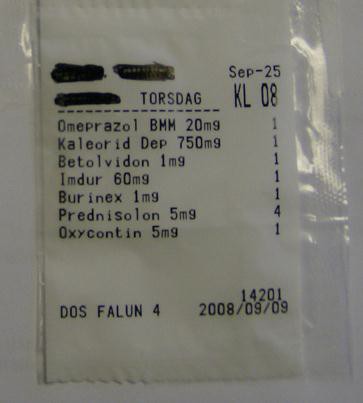 Dospåsen skickas från apoteket varannan vecka för en eller två veckors förbrukning. Tillsammans med påsarna skickas också ett ordinationskort. På ordinationskortet står personens namn och födelsenummer, vilka mediciner personen ska ha och vilken läkare som ordinerat medicinen. När läkaren ändrar på någon medicin skickas ett nytt ordinationskort från apoteket, tillsammans med de nya dospåsarna.På dospåsen står personens namn, personnummer, vilka läkemedel påsen/brickan innehåller och vid vilken tid läkemedlen ska tas.DosettVissa tabletter kan inte delas i dospåsen. Sjuksköterskan kommer då att lägga dessa tabletter i dosetter. Dosetterna ska vara märkta med namn och personnummer. När du tar tabletter ur dosetten ska du kontrollera att antalet tabletter stämmer med ordinationshandlingen. Om något är oklart kontakta sjuksköterska.Överlämnande av läkemedelNågra saker att tänka på…..För att ett läkemedel ska fungera på rätt sätt är det viktigt att du först tar reda på följande:Hur ska jag ge detta läkemedel?  I munnen, ändtarmen, öga eller öra?  Vilka tabletter ska sväljas och vilka ska läggas under tungan?  Vilka tabletter kan delas eller krossas och vilka får inte delas eller krossas?  Är det ett pulver som ska blandas med vatten eller kan jag strö det på gröten?Vilka tider ska personen ha sina läkemedel?Medicin ska fördelas så jämt som möjligt över dygnet. Om sjuksköterskan inte gett dig någon annan instruktion gäller följande tider:Insomningstabletter överlämnas i samband med sänggående, men helst aldrig före kl. 21.00.Vad är mitt ansvar?Ditt ansvar som delegerad personal är att se till attFörst kontrollera att läkemedlet inte redan är givet genom att titta på             signeringslistan.Rätt person får rätt antal läkemedel. Dosen ges vid rätt tidpunkt och datum.   Rätt person får sina läkemedel på rätt sätt.Kontrollera mot dosens märkning och ordinationshandling att det är rätt antal tabletter eller flytande medicin.Se till att personen tar sin medicin.Överlämnandet signeras efter att personen svalt sin medicin.Obs! Det måste vara en och samma personal som gör alla delar. Detta innebär att du inte kan låsa ut och kontrollera läkemedel och be din arbetskollega överlämna dem.Signering sker för att veta att personen fått sin medicin (för att undvika att medicin ges dubbelt) och att veta vem som gett medicinen.Vad gör jag om tabletterna inte stämmer?Innan du ska överlämna läkemedel ska du alltid kontrollera att antalet tabletter i påsen eller dosetten stämmer med antalet tabletter på dosens märkning. Ibland händer det att sjuksköterska eller apotekaren/maskinen delat fel och att antalet tabletter inte stämmer. Överlämna inga tabletter, kontakta sjuksköterskan och skriv en avvikelse. Avvikelsen ska lämnas till sjuksköterskan.Vad gör jag om personen inte vill ha sin medicin?Om en person inte vill ha eller kan ta sin medicin ska du kontakta sjuksköterskan. Man får ALDRIG tvinga i en person sin medicin. Vissa mediciner ska blandas i juice eller någon annan dryck. Då måste man alltid informera personen om detta.Om personen av någon anledning inte vill eller kan ta sin medicin ska du på signeringslistan markera överlämnandetillfället med ”O”.Personen har inte svalt läkemedlet – vad kan hända?Om personen inte svalt läkemedlet kan han/hon få frätskador i munslemhinnan och effekten av läkemedlet kan utebli.Vad gör jag om en person mår dåligt?Ta reda på:  Hur länge har personen mått dåligt? 1 timme, 1 dag eller 1 vecka?  På vilket sätt mår han eller hon dåligt? Mår illa, kräkts, feber?  Har personen ont? I så fall var?  När var personen på toaletten och skötte magen sist? När du har tagit reda på detta kontaktar du sjuksköterskan.Var förvaras läkemedel?På särskilt boende ska läkemedel förvaras i låst medicinskåp. Nycklar till medicinskåpet ska bara delegerad personal ha tillgång till. Vissa läkemedel såsom inhalationsmedicin Turbuhaler och laxermedel, behöver inte vara inlåsta.Vid behov (vb) medicinVissa mediciner behövs bara ibland. Dessa kallas för vid behovs (vb) medicin, de ges någon gång emellanåt t.ex. smärtstillande läkemedel när patienten har värk.Det skall alltid stå på den särskilda listan för vid behovsmedicin varför en person skall ha medicinen.Några olika typer av läkemedel som ofta används v.b är:	smärtstillande,	lugnande,	sömnmedel,	kramplösande	kärlkrampsmedicin.Vid behovsmediciner står på en särskild lista. Efter kontakt med sjuksköterska kan du efter godkännande ge dessa mediciner. Vid behovsmediciner behöver inte ges tillsammans med övriga läkemedel, men de ska signeras och utvärderas.Det är nödvändigt att kontrollera både läkemedelslistan och vid behovslistan innan en vid behovsmedicin delas ut. Det kan hända att personen redan fått preparatet eller snart kommer att få samma medicin från sin ordinarie medicindos. Om man inte kontrollerar kan dosen bli alltför stor.Klockslag8.0014.0020.00En gång dagligen100Två gånger dagligen101Tre gånger dagligen111